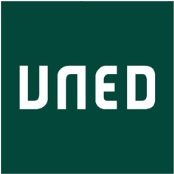 Anexo ICENTRO ASOCIADO DE LA PALMARELACIÓN Y CARACTERÍSTICAS DE LAS PLAZAS	Régimen de compatibilidades:En cuanto al régimen de compatibilidades, los candidatos seleccionados habrán de atenerse, en su caso, a lo dispuesto en los artículos 3.º y 8.º del “Real Decreto 2005/1986, de 25 de septiembre, sobre régimen de la función tutorial en los Centros Asociados de la UNED”.Vinculación con el Centro Asociado:La vinculación de los profesores tutores con los Centros Asociados tendrá carácter discontinuo y temporal. (Artículo 5.º Real Decreto 2005/1986).Plaza núm:  Plaza núm:  1Carrera: GRADO EN TURISMOCarrera: GRADO EN TURISMOCarrera: GRADO EN TURISMOCarrera: GRADO EN TURISMOCarrera: GRADO EN TURISMOCarrera: GRADO EN TURISMOCarrera: GRADO EN TURISMOCarrera: GRADO EN TURISMOCarrera: GRADO EN TURISMODepartamento: ECONOMÍA APLICADA Y ESTADÍSTICADepartamento: ECONOMÍA APLICADA Y ESTADÍSTICADepartamento: ECONOMÍA APLICADA Y ESTADÍSTICADepartamento: ECONOMÍA APLICADA Y ESTADÍSTICADepartamento: ECONOMÍA APLICADA Y ESTADÍSTICADepartamento: ECONOMÍA APLICADA Y ESTADÍSTICADepartamento: ECONOMÍA APLICADA Y ESTADÍSTICADepartamento: ECONOMÍA APLICADA Y ESTADÍSTICADepartamento: ECONOMÍA APLICADA Y ESTADÍSTICACódigoAsignaturaAsignaturaAsignaturaCursoUnidad TemporalHoras SemanalesHoras AnualesRetribución Anual65031069Introducción a la Estadística (Turismo)Introducción a la Estadística (Turismo)Introducción a la Estadística (Turismo)1º2ºC112875,00€Titulación requerida: Licenciados/Graduados o equivalentes en Economía y ADE, Turismo, Matemáticas y EstadísticaTitulación requerida: Licenciados/Graduados o equivalentes en Economía y ADE, Turismo, Matemáticas y EstadísticaTitulación requerida: Licenciados/Graduados o equivalentes en Economía y ADE, Turismo, Matemáticas y EstadísticaTitulación requerida: Licenciados/Graduados o equivalentes en Economía y ADE, Turismo, Matemáticas y EstadísticaTitulación requerida: Licenciados/Graduados o equivalentes en Economía y ADE, Turismo, Matemáticas y EstadísticaTitulación requerida: Licenciados/Graduados o equivalentes en Economía y ADE, Turismo, Matemáticas y EstadísticaTitulación requerida: Licenciados/Graduados o equivalentes en Economía y ADE, Turismo, Matemáticas y EstadísticaTitulación requerida: Licenciados/Graduados o equivalentes en Economía y ADE, Turismo, Matemáticas y EstadísticaTitulación requerida: Licenciados/Graduados o equivalentes en Economía y ADE, Turismo, Matemáticas y EstadísticaPuntuación mínima para la adjudicación de la plaza: 50 % de los puntos máximos que se permita dar.Puntuación mínima para la adjudicación de la plaza: 50 % de los puntos máximos que se permita dar.Puntuación mínima para la adjudicación de la plaza: 50 % de los puntos máximos que se permita dar.Puntuación mínima para la adjudicación de la plaza: 50 % de los puntos máximos que se permita dar.Puntuación mínima para la adjudicación de la plaza: 50 % de los puntos máximos que se permita dar.Puntuación mínima para la adjudicación de la plaza: 50 % de los puntos máximos que se permita dar.Puntuación mínima para la adjudicación de la plaza: 50 % de los puntos máximos que se permita dar.Puntuación mínima para la adjudicación de la plaza: 50 % de los puntos máximos que se permita dar.Puntuación mínima para la adjudicación de la plaza: 50 % de los puntos máximos que se permita dar.